АКТ ПРИЕМА-ПЕРЕДАЧИ ТРАНСПОРТНОГО СРЕДСТВАПРИЛОЖЕНИЕ  К ДОГОВОРУ №       от «      »                               201  г.г.                                                                                                   «         »                             201  года.Мы, нижеподписавшиеся,  Заказчик (представитель Заказчика) в лице __________________________________________________________________________, действующего  от своего имени (от имени Заказчика), с одной стороны, и представитель Исполнителя  действующий  от имени Исполнителя, с другой стороны, составили настоящий АКТ о том, что в соответствии с Договором  №           от                                       на перевозку легковых автомобилей, Заказчик передал,  а Исполнитель принял к перевозке легковой автомобиль марки_____________________________   __________г.в._________________________цвета  VIN__________________________________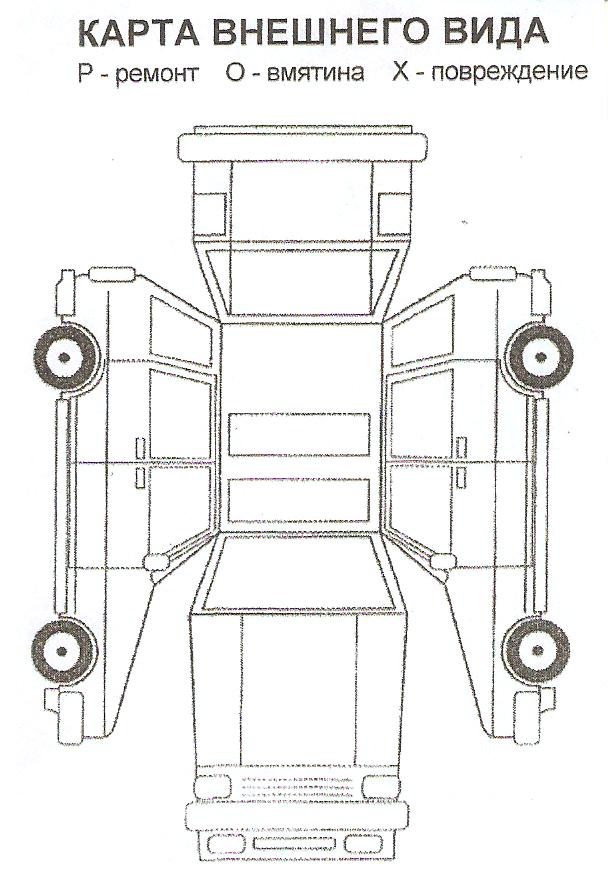 Внешний вид автомобиля:_________________________________________________________________________________________________________________________________________________Техническое состояние:_______________________________________________________________Документы на а/м: ___________________________________________________________________
_____________________________________________________________________________________ Вложения: ____________________________________________________________________________________________________________________________________________________________________________________________________________________________________________________Представитель Исполнителя:                                   Заказчик (представитель)                                                                       ______________                                                                 ____________________________________________________________________________________________________Отметка о получении а/м на выгрузке:Автомобиль сдал:                                                             Автомобиль получил___________/_________________/                                      __________/____________________/     Подпись          Ф.И.О.                                                                                   Подпись          Ф.И.О.Замечания _______________________________________________________                                          есть/нетДата: «____»__________________ 201  г.